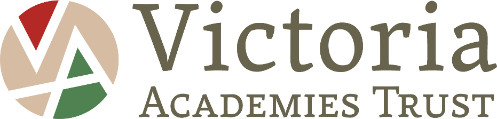 CANDIDATE BRIEFING PACKDeputy HeadteacherThank you for your interest in the post of Northfield Manor Primary Academy Deputy Headteacher. We hope you find the following information useful when deciding to apply.Our mission as a trust is simple: to help people become the best they can be. To do this, our vision is around the creation of stand-out schools. We want all our academies to achieve world-class provision through close collaboration and partnership. The primary-only trust currently consists of eight academies from a number of West Midland local authorities including Sandwell, Birmingham, Staffordshire and Walsall. We aim during the next five years to grow to 12 – 15 schools all no more than thirty miles from the lead school, Victoria Park Academy (VPA). VPA was previously in special measures and for the past five years has remained outstanding and has been named by the government as being one of the top 100 performing schools in England. Of the eight academies, half of them were at one point in special measures and are now either outstanding or well on the way. You can find out more about the trust by visiting www.victoriaacademiestrust.org.uk or on Twitter @VicAcademies. If you have a bit more time on your hands, you can search on Amazon for ‘The Art of Standing Out’ by Andrew Morrish, CEO and Executive Headteacher at Victoria Park.We are a values-driven organisation and expect all our staff to aspire to our core beliefs. Taking inspiration from the Latin word Fides (to trust), our five core values are:		Focus on family		Insist on excellence		Do good as you go		Embrace innovation		Seize successWe hope that the enclosed job description and person specification will help you with your application. If you can demonstrate that you possess the necessary experience, knowledge and qualifications and aspire to our values and vision then we would like to hear from you. Remember though, above all, we are looking for an excellent teacher so first and foremost we will want to see you teach. The trust is committed to safeguarding and promoting the welfare of children and young people and expects all staff and volunteers to share this commitment. Successful candidates will be required to complete an enhanced DBS check upon appointment. To find out more about the post, or how to apply please contact Jackie Jordan on 0121 675 2489 Jacqueline.Jordan@northfieldmanoracademy.org.uk. Visits to the school are strongly recommended. Visits can be arranged through the school office. Our Headteacher, Mrs Sandra Pennington, will be delighted to meet you and give you a tour of the school.Please note that we will not consider CVs so do ensure that your supporting letter of application meets the requirements of the person specification. We encourage you to be succinct and to restrict your supporting letter to no more than four sides in length. Finally, a reminder about key dates:Closing date: Monday 10th December 2018 12.00pmInterviews: Wednesday 19th December 2018Start date: Monday 25th February2018Thank you once again for getting this far and we hope we’ve done enough to convince you to apply. Good luck!Enclosures:Job DescriptionPerson SpecificationApplication Form